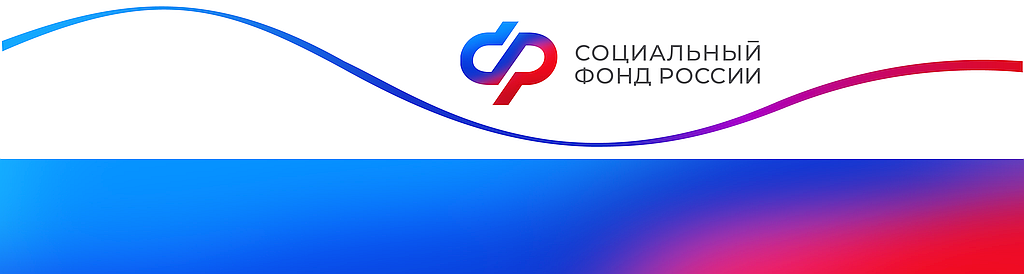 Отделение Фонда пенсионного и социального страхования РФпо Курской области_________________________________________________________________       305000 г. Курск,                               телефон: (4712) 51–20–05 доб. 1201       ул. К.Зеленко, 5.                                                     Е-mail: pressa@46.sfr.gov.ruСоциальный фонд 1 февраля проиндексирует социальные и страховые выплаты на 7,4%С 1 февраля Социальный фонд индексирует на 7,4% ряд выплат, которые получают миллионы россиян. Размер повышения определен постановлением правительства на основе данных Росстата об уровне инфляции прошлого года. Это вторая волна массовых повышений с начала года после проведенной в январе индексации пенсий и изменения прожиточного минимума, по которому рассчитываются многие социальные выплаты и меры поддержки.Прежде всего февральское повышение касается людей с инвалидностью, ветеранов боевых действий, участников Великой Отечественной войны и других россиян, пользующихся правом на федеральные льготы. Перечисленные граждане дополнительно к пенсии получают так называемую ежемесячную денежную выплату. В феврале выплата, как и многие другие пособия, вырастет на 7,4%.Вместе с ежемесячной денежной выплатой Социальный фонд индексирует входящую в нее компенсацию набора соцуслуг. По умолчанию набор предоставляют в натуральном виде бесплатными лекарствами и медизделиями, путевкой в санаторий или проездом на пригородных электричках. По желанию набор можно частично или полностью получать деньгами.В феврале на 7,4% также будет проиндексирован материнский капитал. Максимальное повышение ждет родителей, которые пока ни разу не распоряжались его средствами. Для таких семей сумма вырастет на 43,4 тыс. рублей и составит более 630 тыс. рублей. Если оформлен повышенный материнский капитал на второго ребенка и при этом не было никаких трат по сертификату, сумма вырастет на 57,4 тыс. рублей, до 833 тыс. рублей. Родителям, сохранившим неполную сумму на сертификате, в феврале также будет проиндексирован остаток средств.Кроме материнского капитала будут повышены и несколько других выплат семьям, в которых недавно появились дети. В частности, Социальный фонд увеличит ежемесячное пособие по уходу на ребенка до 1,5 лет для неработающих родителей, единовременное пособие при рождении или усыновлении ребенка, а также единовременное пособие по беременности и родам. Перечисленные выплаты, как и прочие, будут проиндексированы на 7,4%.Все повышения Социальный фонд сделает беззаявительно, поэтому россиянам не нужно никуда обращаться или подавать какие-либо заявления, чтобы получить выплаты в новых проиндексированных размерах.РАЗМЕРЫ выплат в ТАБЛИЦЕ (см.ниже)Ежемесячная денежная выплатаЕжемесячная денежная выплатаЕжемесячная денежная выплатаЕжемесячная денежная выплатаДо индексации После индексации с 01.02.2024Инвалидам I группыИнвалидам I группыИнвалидам I группыИнвалидам I группы4 957,955 324,84Инвалидам II группыИнвалидам II группыИнвалидам II группыИнвалидам II группы3 540,763 802,78Инвалидам III группыИнвалидам III группыИнвалидам III группыИнвалидам III группы2 834,403 044,15Детям-инвалидамДетям-инвалидамДетям-инвалидамДетям-инвалидам3 540,763 802,78Ветеранам боевых действийВетеранам боевых действийВетеранам боевых действийВетеранам боевых действий3 896,194 184,51Участникам Великой Отечественной войныУчастникам Великой Отечественной войныУчастникам Великой Отечественной войныУчастникам Великой Отечественной войны5 311,095 704,11Инвалидам войны, участникам Великой Отечественной войны, ставшим инвалидамиИнвалидам войны, участникам Великой Отечественной войны, ставшим инвалидамиИнвалидам войны, участникам Великой Отечественной войны, ставшим инвалидамиИнвалидам войны, участникам Великой Отечественной войны, ставшим инвалидами7 081,497 605,52Гражданам, подвергшимся воздействию радиацииГражданам, подвергшимся воздействию радиацииГражданам, подвергшимся воздействию радиацииГражданам, подвергшимся воздействию радиацииот 708,60 до 3 540,76от 761,04 до 3 802,78Героям РФ и СССР, полным кавалерам ордена СлавыГероям РФ и СССР, полным кавалерам ордена СлавыГероям РФ и СССР, полным кавалерам ордена СлавыГероям РФ и СССР, полным кавалерам ордена Славы83 496,4189 675,14Героям Труда РФ, Героям Соцтруда, полным кавалерам ордена Трудовой СлавыГероям Труда РФ, Героям Соцтруда, полным кавалерам ордена Трудовой СлавыГероям Труда РФ, Героям Соцтруда, полным кавалерам ордена Трудовой СлавыГероям Труда РФ, Героям Соцтруда, полным кавалерам ордена Трудовой Славы61 566,2866 122,18Материнский капиталМатеринский капиталМатеринский капиталМатеринский капиталНа первого ребенкаНа первого ребенкаНа первого ребенкаНа первого ребенка586 946,72630 380,78На второго ребенкаНа второго ребенкаНа второго ребенкаНа второго ребенка775 628,25833 024,74Доплата на второго ребенкаДоплата на второго ребенкаДоплата на второго ребенкаДоплата на второго ребенка188 681,53202 643,96Пособия на детейПособия на детейПособия на детейПособия на детейЕдиновременное пособие при рождении или усыновлении ребенкаЕдиновременное пособие при рождении или усыновлении ребенкаЕдиновременное пособие при рождении или усыновлении ребенкаЕдиновременное пособие при рождении или усыновлении ребенка22 909,0324 604,30Единовременное пособие при усыновлении ребенка от 8 лет, ребенка с инвалидностью или нескольких детей – братьев и сестерЕдиновременное пособие при усыновлении ребенка от 8 лет, ребенка с инвалидностью или нескольких детей – братьев и сестерЕдиновременное пособие при усыновлении ребенка от 8 лет, ребенка с инвалидностью или нескольких детей – братьев и сестерЕдиновременное пособие при усыновлении ребенка от 8 лет, ребенка с инвалидностью или нескольких детей – братьев и сестер175 043,67187 996,90Ежемесячное пособие по уходу за ребенком до 1,5 лет неработающим родителямЕжемесячное пособие по уходу за ребенком до 1,5 лет неработающим родителямЕжемесячное пособие по уходу за ребенком до 1,5 лет неработающим родителямЕжемесячное пособие по уходу за ребенком до 1,5 лет неработающим родителямот 8 591,47
до 17 182,94от 9 227,24
до 18 454,48Единовременное пособие по беременности и родам женщине, уволенной из-за ликвидации предприятияЕдиновременное пособие по беременности и родам женщине, уволенной из-за ликвидации предприятияЕдиновременное пособие по беременности и родам женщине, уволенной из-за ликвидации предприятияЕдиновременное пособие по беременности и родам женщине, уволенной из-за ликвидации предприятия859,08922,65Единовременное пособие беременной жене военнослужащего по призывуЕдиновременное пособие беременной жене военнослужащего по призывуЕдиновременное пособие беременной жене военнослужащего по призывуЕдиновременное пособие беременной жене военнослужащего по призыву36 278,8438 963,47Ежемесячное пособие на ребенка военнослужащего по призывуЕжемесячное пособие на ребенка военнослужащего по призывуЕжемесячное пособие на ребенка военнослужащего по призывуЕжемесячное пособие на ребенка военнослужащего по призыву15 548,0716 698,63Прочие выплатыПрочие выплатыПрочие выплатыПрочие выплатыКомпенсация набора социальных услугКомпенсация набора социальных услугКомпенсация набора социальных услугКомпенсация набора социальных услуг1 469,741 578,50Выплаты гражданам, подвергшимся воздействию радиацииВыплаты гражданам, подвергшимся воздействию радиацииВыплаты гражданам, подвергшимся воздействию радиацииВыплаты гражданам, подвергшимся воздействию радиацииот 82,32 
до 41 157,93от 88,41 
до 44 203,62Социальное пособие на погребениеСоциальное пособие на погребениеСоциальное пособие на погребениеСоциальное пособие на погребение7 793,488 370,20Максимальная единовременная выплата по травматизму или профзаболеваниюМаксимальная единовременная выплата по травматизму или профзаболеваниюМаксимальная единовременная выплата по травматизму или профзаболеваниюМаксимальная единовременная выплата по травматизму или профзаболеванию131 731,99141 480,16Максимальная ежемесячная выплата по травматизму или профзаболеваниюМаксимальная ежемесячная выплата по травматизму или профзаболеваниюМаксимальная ежемесячная выплата по травматизму или профзаболеваниюМаксимальная ежемесячная выплата по травматизму или профзаболеванию101 288,68108 784,04Ежемесячное пособие по травматизму или профзаболеваниюЕжемесячное пособие по травматизму или профзаболеваниюЕжемесячное пособие по травматизму или профзаболеваниюЕжемесячное пособие по травматизму или профзаболеванию405 154,72435 136,16